Processo: XXX/XXAssunto: Relatório fotográfico de caixa de retenção para fins de Habite- seInteressado: nome do empreendedorLocal: Rua 1, lote 07U Quadra W – Jardim xxxData da vistoria: dd/mm/aaaaRELATÓRIO FOTOGRÁFICO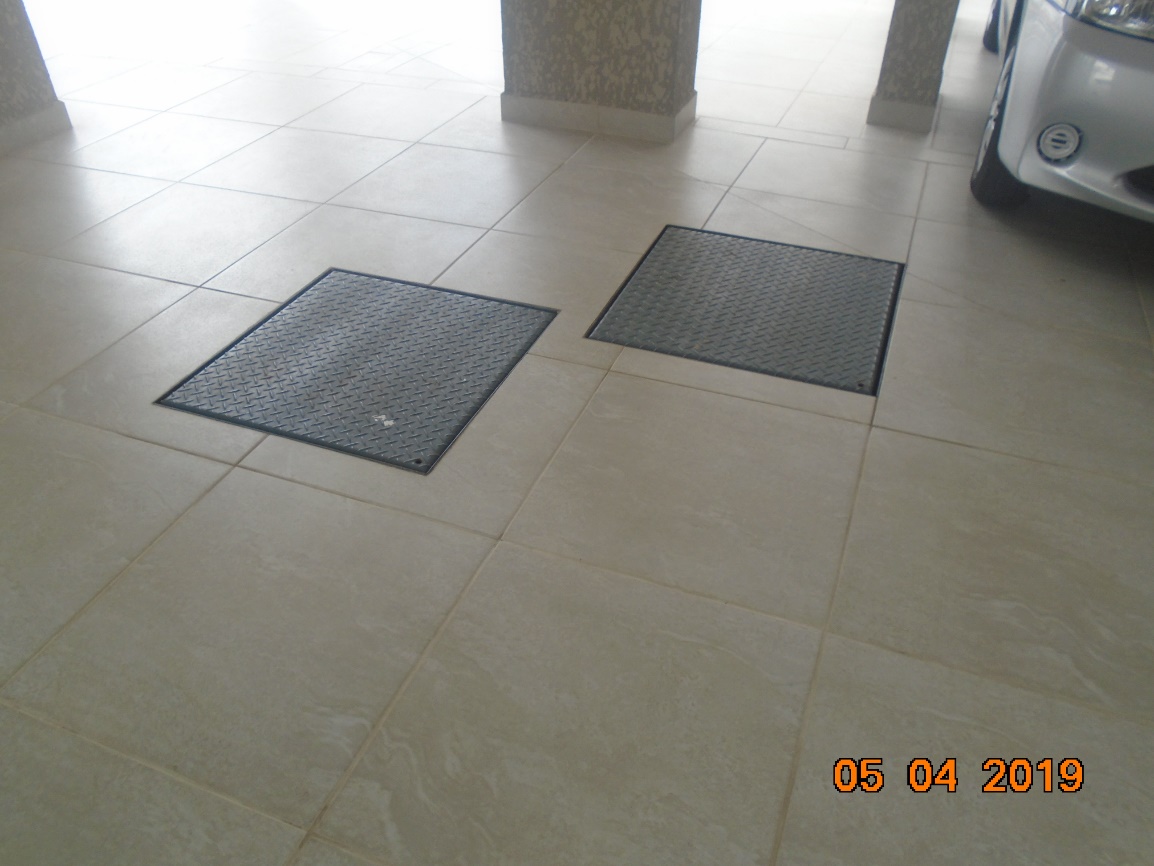 Figura 1 - Vista panorâmica da caixa de retenção/reuso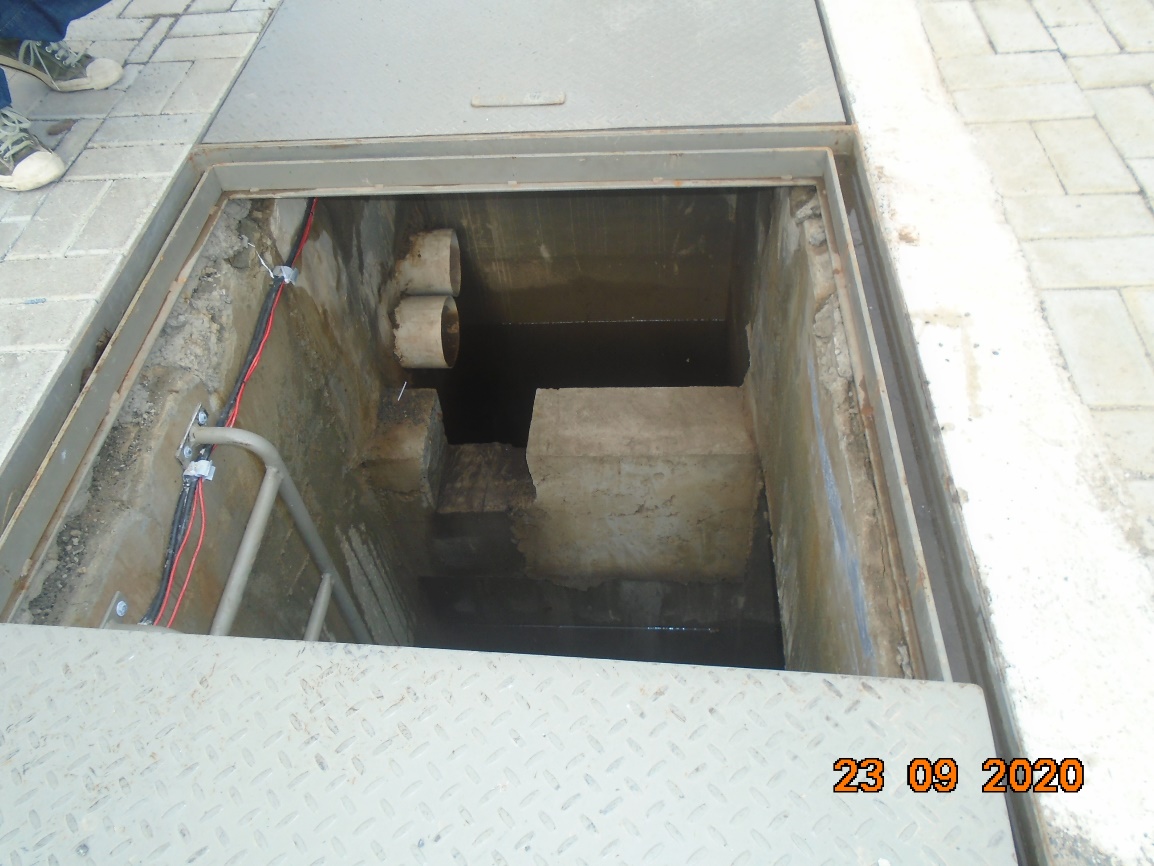 Figura 2 - Vista interna da caixa de retenção/reuso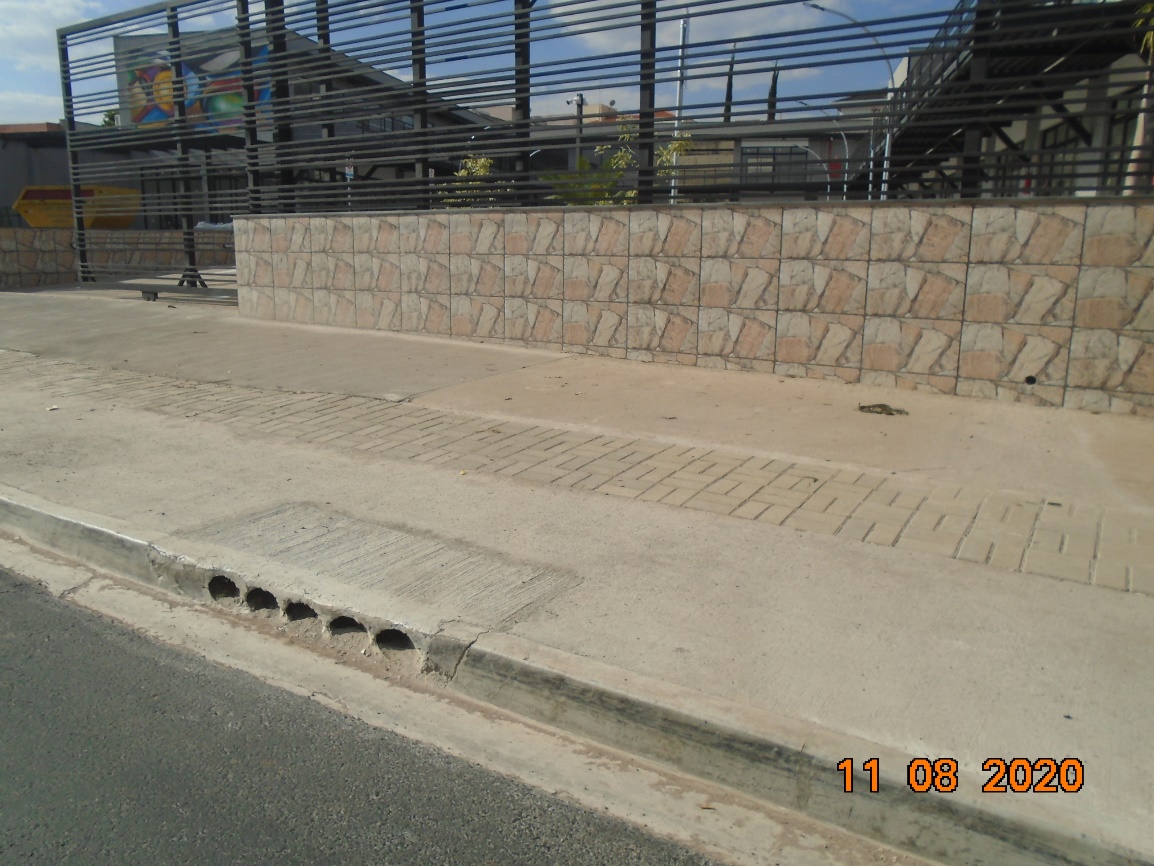 Figura 3 - Lançamento no meio fio de forma esconsa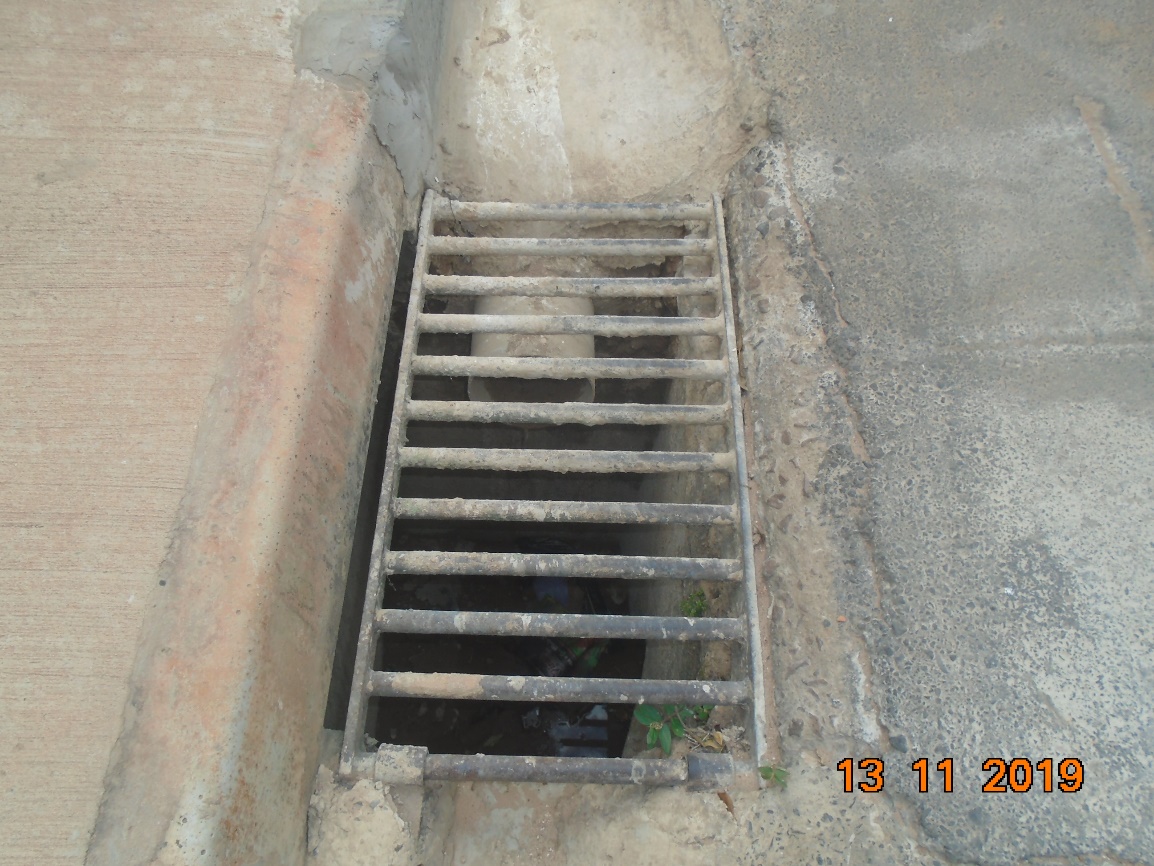 Figura 4 - Lançamento em boca de loboDeclaro sob as penas da lei, que o reservatório de retenção/reuso de águas pluviais foi executado conforme projeto, testado e encontra-se em pleno funcionamento atendendo todos os parâmetros de segurança e os legais.Indaiatuba, 09 de Outubro de 2020._______________________________________________________Nome e assinatura do responsável pela execuçãoCREA n°:ART n°:_______________________________________________________Nome e assinatura do representante ou sócio proprietárioCPF n°: